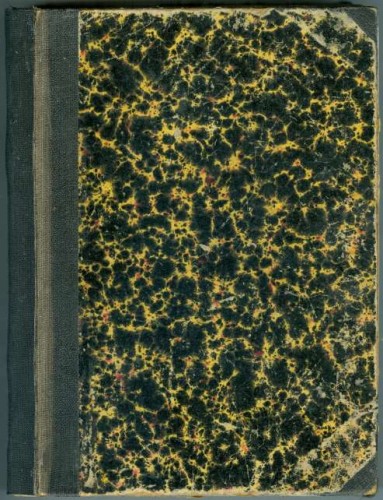 LABJOURNAALDe Productie van Zwavelzuur Ruimte voor eigen extra aantekeningen en vragen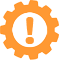 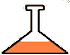  ProcessenOpdracht 1:	Voorbeelden van processen waarbij afgepaste hoeveelheden gebruikt of geproduceerd worden, batchprocessen.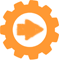 Opdracht 2:	Voorbeelden van processen die continu doorgaan, continuprocessen. Opdracht 3:	Overeenkomstige eigenschappen vanOpdracht 4:	Overeenkomstige eigenschappen van chemischeOpdracht 5:	Overeenkomsten met andere leerling(en) Productie door AlchemistenOefening:	Productie door alchemisten in 7 vragen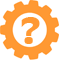 Opdracht 6:	Twee manieren waarop alchemisten oplossing sterker konden maken.Opdracht 7:	Alchemisten-bereiding batch- of continuproces.Oefening:	Atoomeconomie, totaalreactieOefening:	Atoomeconomie, percentageOefening:	Rendement, percentageOefening:	Rendement, massa opbrengstOefening:	E-factor, waarde bij 100% rendementOefening:	E-factor, waarde bij 70% rendementOefening:	E-factor, waarde bij 90% rendement Het LodenkamerprocesOefening:	Het Lodenkamerproces, 2 vragenOefening:	Het Lodenkamerproces 2, 2 vragenOefening:	Atoomeconomie, percentageArgumenteer-opdracht 1:	AtoomeconomieOefening:	E-factor, waardeArgumenteer-opdracht 2:	E-factorOpdracht 8:	[ ] om een deel van het blokschema.Opdracht 9:	Batch- of continuproces.Opdracht 10:	Verschillen en belangrijkste argumenten. De ProductieOefening:	ZwaveldioxideOpdracht 11:	Oorzaken snellere reactie.Oefening:	KatalysatorOpdracht 12:	Omzetting tot pyrozwavelzuur.Vraag:	Blokschema.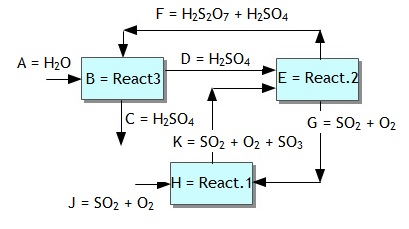 Opdracht 13:	Contactproces, batch of continu? De OpbrengstOpdracht 14:	Vragen over filmfragment.Oefening:	Rekenen De AnalyseOpdracht 15:	Hoeveelheid natronloogOpdracht 16:	Titratie in duploOpdracht 17:	Verschillende resultaten De AfrondingOpdracht 18:	Eigenschappen batch- en continuprocessenOpdracht 19:	Voor- en nadelen batch- en continuprocessenOpdracht 20:	Wanneer batch- of continuproces Ruimte voor eigen extra aantekeningen en vragen DOCENTENHANDLEIDINGDit labjournaal is de docentenhandleiding behorende bij de Wikiwijsmodule: De Productie van Zwavelzuur. In deze module worden rekenvaardigheden zoals rekenen aan/met hoeveelheden, concentraties, dichtheden, percentages en rekenen aan reacties als ‘bekend’ verondersteld (voorkennis).Er wordt geoefend met rekenen aan reacties, berekenen atoomeconomie, E-factor en examengericht rekenen (contextrijke opgaven met combinaties van verschillende (typen) berekeningen). De contexten waarin dit rekenen wordt aangeboden zijn productieprocessen met de daar bijbehorende (blok)schema’s en eventueel cycli (eindtermen).Er is een koppeling met andere rekenarrangementen met uitgebreidere uitleg en oefeningen over rendement, atoomeconomie en E-factor. Daarnaast is er een koppeling met een module over argumenteren volgens het model van Toulmin. Hierbij wordt eerst gekeken naar ‘wanneer is een argument goed/wat maakt een argument goed?’Voorkennishoe je stoffen systematisch benoemthoe je reactievergelijkingen kloppend maaktnog steeds rekenenblokschema’s makenhandig om te weten:wat alchemie isLeerdoelen:	wat het verschil is tussen batch- en continu-processenwelke voor- en nadelen beide typen processen hebbenIn het eerste deel van dit labjournaal staan de uitwerkingen van alle opdrachten en oefeningen. Behalve als uitwerkingenboekje kan het labjournaal ook als schrift dienen voor de leerlingen. In dat geval kunnen het docenthandleidingdeel en de uitwerkingen (de rode tekst) verwijderd worden alvorens af te drukken of digitaal beschikbaar te stellen aan de leerlingen. Beknopt overzicht van de module Practicum: TitratieDe concentratiebepaling van het zwavelzuur kan gebruikt worden als een praktische oefening titreren met bijbehorende berekening en maken van een verdunning. Het bijgevoegde voorschrift (zie Opdrachten in het LABJOURNAAL) is een eenvoudige titratie die naar believen aangepast kan worden. Er wordt vanuit gegaan dat de leerlingen al ervaring hebben met (zuur-base) titraties dus er zijn geen praktische instructies m.b.t. de uitvoering.Het experimentele deel kan uitgebreid worden door de leerlingen extra te laten oefenen met het maken van meer verdunningen of door hen de natronloog van te voren te laten stellen. Ter verwerking van het practicum kan de leerlingen gevraagd worden om een verslag te schrijven.Gebruikte materialen en chemicaliënDe concentratiebepaling van zwavelzuur is een eenvoudige titratie van zwavelzuur met natronloog voorafgegaan door het maken van een verdunning. Per leerling zijn de volgende zaken nodig:Buret gevuld met 0,1000 M natronloog (NB: Let er op dat, als het m% uitgerekend moet worden, een niet helemaal kloppende molariteit voor de natronloog kan leiden tot een m% van meer dan 100 %!)50 mL verdund zwavelzuur (0,9800 m%, 0,1832 M)Zuur-base indicator (broomthymolblauw of fenolftaleïn)10,00 mL en 25,00 mL volumepipet met ballon100,00 mL maatkolfBekerglazen en erlenmeyers BronnenBij de uitleg met oefeningen en opgaven is gebruik gemaakt van oude eindexamenopgaven scheikunde.Lodenkamergravures: H. Ost, Lehrbuch der Technischen Chemie, Verlag von Robert Oppenheim, Berlin, 1890, p53 en p54. Copyright is verlopen. De auteur is in 1923 in Zürich overleden. (bron: Winfried R. Pötsch et al., Lexikon bedeutender Chemiker, VEB Bibliographisches Inst. Leipzig, 1988, p. 284)Filmpje: 'Sulfuric Acid' van de video Industrial Chemistry for Schools and Colleges met dank aan en toestemming van de Royal Society of Chemistry - www.rsc.org/educationLicentie: Dit werk is onder de volgende Creative Commons licentie gepubliceerd.
Creative Commons Naamsvermelding-Niet-commercieel-Gelijk delen 2.5 Nederland Licentie. Aanvullende informatie vindt u op:
http://creativecommons.org/licenses/by-nc-sa/2.5/nl/
De gebruiker mag: 
het werk kopiëren, verspreiden en doorgeven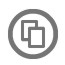 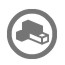 Remixen - afgeleide werken maken Onder de volgende voorwaarden: 
Naamsvermelding - De gebruiker dient bij het werk de door de maker of de licentiegever aangegeven naam te vermelden (maar niet zodanig dat de indruk gewekt wordt dat zij daarmee instemmen met uw werk of uw gebruik van het werk).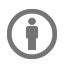 
Niet-commercieel - De gebruiker mag het werk niet voor commerciële doeleinden gebruiken.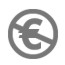 Gelijk delen - Indien de gebruiker het werk bewerkt kan het daaruit ontstane werk uitsluitend krachtens dezelfde licentie als de onderhavige licentie of een gelijksoortige licentie worden verspreid.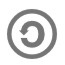 
Met inachtneming van:
Het voorgaande laat de wettelijke beperkingen op de intellectuele eigendomsrechten onverlet. 
De morele rechten van de auteur.
De rechten van anderen, op het werk zelf of op hoe het werk wordt gebruikt, zoals het portretrecht of privacyrecht. 
Afstandname van rechten - De gebruiker mag afstand doen van een of meerdere van deze voorwaarden met voorafgaande toestemming van de rechthebbende. 
Publiek domein - Indien het werk of een van de elementen in het werk zich in het publieke domein onder toepasselijke wetgeving bevinden, dan is die status op geen enkele wijze beïnvloed door de licentie. 
Andere rechten - Onder geen beding worden volgende rechten door de licentieovereenkomst in het gedrang gebracht.
Let op - Bij hergebruik of verspreiding dient de gebruiker de licentievoorwaarden van dit werk kenbaar te maken aan derden. De beste manier om dit te doen is door middel van een link naar deze webpagina.RuimteLeerlingactiviteitenIntroductiemaakt zich via oriënterende opdrachten de termen batch en continu proces eigenProductie door Alchemistenverdiept zich via tekst en bijbehorende vragen in het productieproces dat door alchemisten werd gebruiktHet Lodenkamerprocesverdiept zich via tekst en bijbehorende vragen in het Lodenkamer productieprocesHet Lodenkamerproces verder verbeterdverdiept zich verder via tekst en bijbehorende vragen in het Lodenkamer productieproces en past de geleerde begrippen batch en continu toe op dit procesDe Productieverdiept zich in het huidig toegepaste Contactproces door de reactievergelijkingen te achterhalen, het blokschema te completeren en de begrippen batch en continu toe te passenDe Opbrengstbekijkt productiefilmpje en rekent aan en vergelijkt opbrengstenDe Analyse (titratie)bepaalt de concentratie van het zwavelzuuroplossing via titratieDe Afrondingmaakt recap-opdracht 